Для несовершеннолетних помимо основного пакета:«Балкан Экспресс»Метро Владимирская, ул. Большая Московская, д. 18 лит. А, офис 37, 3 этаж, вход с Разъезжей улицыТел.: +7 (812) 308-04-04E-mail: spb2@balkan.ruГрафик работы: понедельник - пятница 10:00 - 19:00, суббота, воскресенье – выходныеОпросный лист на русском языке1 лист Форма опросного листа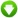 Последняя страница анкеты (подписи вместо «звездочек»)1 листпоставить подписи вместо «звездочек» Форма страницыЗаграничный паспорт1 штКопия первой страницы загранпаспорта1 листв нижней части листа А4ПримерФотография 1 шт3,5 х 4,5 см цветная матовая, белый фон, без овалов/без углов, 70-80% лица Требования к фотографииМедицинская страховка покрытие 40 000 евро. Зона покрытия полиса — вся территория стран шенгенского соглашения1 листпредоставляется копия имеющегося полиса или оформляется у туроператора за доплатуПодтверждение проживания1 листпредоставляется копия имеющегося подтверждения или оформляется туроператором за доплатуАвиабилеты / Бронь авиабилетов до Болгарии1 листпредоставляется копия имеющейся брони или оформляется у туроператора за доплатуКопия ранее полученной шенгенской или болгарской визы1 листдля оформления мультивизыСправка с места работы на бланке организации с указанием должности и оклада - оригинал1 листдля работающих заявителей	Выписка с банковского счёта или спонсорское письмо+выписка с банковского счёта спонсора из расчета не менее 50 евро в день на человека - оригиналот 1 листапредоставляет каждый заявительСправка с места работы СПОНСОРА на бланке организации с указанием должности и оклада - оригинал1 листесли заявитель предоставляет спонсорское письмо, оригиналКопия пенсионного удостоверения1 листдля пенсионеровКопия свидетельства о рождении1 листКопия нотариально заверенного разрешения на выезд ребёнка 1 лист- от родителей, которые не сопровождают ребенка- от мамы к папе, от папы к маме для мультивизыВыписка с банковского счёта родителя из расчета не менее 50 евро в день на человека1 листоригиналСпонсорское письмо от родителя1 листоригиналСправка с места работы СПОНСОРА на бланке организации с указанием должности и оклада 1 листоригиналЕсли родители не сопровождают ребенка в поездке:Если родители не сопровождают ребенка в поездке:Если родители не сопровождают ребенка в поездке:Копия нотариально заверенного разрешения на выезд1 листЕсли документы на ребенка подаются отдельно:Если документы на ребенка подаются отдельно:Если документы на ребенка подаются отдельно:Копия действующей визы родителя1 листКопия разворота загранпаспорта родителя1 листЕсли у ребенка другая фамилия:Если у ребенка другая фамилия:Если у ребенка другая фамилия:Копия свидетельства о браке/разводе1 листЕсли у ребенка отсутствует разрешение от одного из родителей на выезд:Если у ребенка отсутствует разрешение от одного из родителей на выезд:Если у ребенка отсутствует разрешение от одного из родителей на выезд:Справка о рождении формы №251 листСправка из полиции об отсутствии местонахождения родителя1 листСудебное решение о лишении родительских прав или признании родителя без вести отсутствующим1 листСвидетельство о смерти отца/матери1 лист